ПРИМЕРНОЕ  10-ДНЕВНОЕ МЕНЮ ДЛЯ УЧАЩИХСЯ 1-4-x КЛАССОВ,обучающихся во первую cмeнy г. Махачкала 2021-2022 год.	МБОУ « Начальная школа-детский сад № 52»Возрастная категория 7-11 лег1 день2 день3 день4 день5 день6 день7 день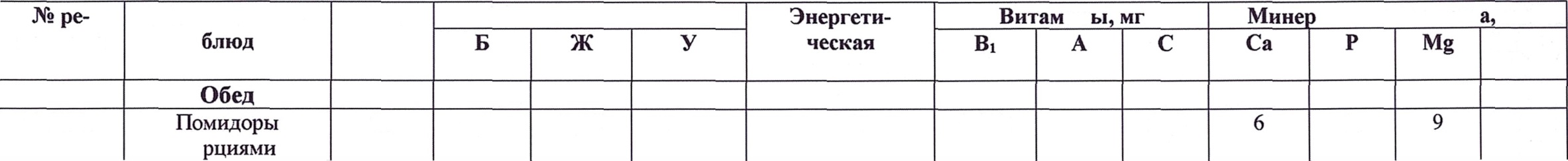 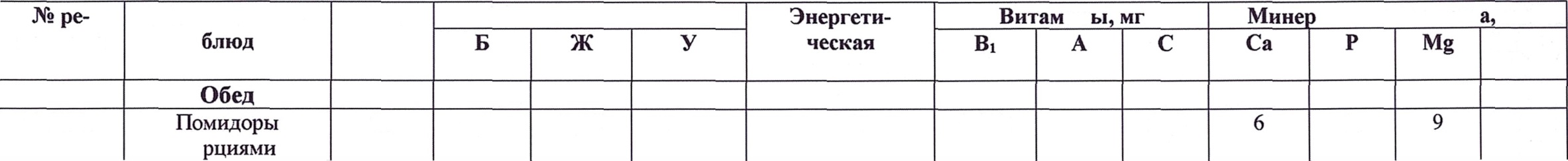 8 день9 день10 день№ pe-цептурыНаименованиеблюдMaccaПищевые веществаПищевые веществаПищевые веществаЭнергети- ческаяценностьВитамины, мгВитамины, мгВитамины, мгМинеральные вещества, мгМинеральные вещества, мгМинеральные вещества, мгМинеральные вещества, мг№ pe-цептуры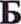 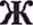 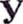 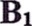 АССаРMgFeОбед43 2017Салат из овощей1002,67,43,289,80,1129,623,7725,1757,1315,411,16679/2005Каша гречневая1507.465,6135.84230,450.180.0212.98208,567,53,95170/2005Борщ из свежейкапусты с картофелем2501,814,91125,5102,50.0510.2944,3853,2326,251,19301/2010Птица тушеная80/8017,6514,584,72210.05430,0254,5132,920,31,621035/2002Хлеб пшеничный503,840,4723,65114,170,069,6935,736,630.51348Компот из сухофруктов2000,780,0527,63114,80,0160,620,3212,517,120,45ИТОГО33,2729,33222,14839,5Npe- цептурыНаименование блюдMacc аПищевые веществаПищевые веществаПищевые веществаЭнергетн-ческая ценностьВитамины, мгВитамины, мгВитамины, мгМинеральные вещества, мгМинеральные вещества, мгМинеральные вещества, мгМинеральные вещества, мгNpe- цептурыНаименование блюдMacc а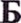 Ж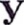 Энергетн-ческая ценностьBАССаРMgFeОбед51/2017Салат из свеклыс курагой иизюмом601,113,6310,8480,40.013,43,1135,5818,51102/2017СупГороховый с картофелем2505.495.2716.54148,250,235,8342,6888,135,582,05171/2017Каша рисоваярассыпчатая с маслом сливоч150\103,787,7839,292420,034017,0482,3827,890,59637/2005Птица отварная10021,113,6206,250,042039143201,8342/2017Компот из свежих яблок2000,160,1623,8897,60.011,86,44.43,60,181035/2002Хлеб пшеничный503,840,4723,65114,170,069,6935,736,630,51ИТОГО35,4830,91114,2888,67Npe- цептурыНаименование блюдMaccaПищевые веществаПищевые веществаПищевые веществаЭнергетн-ческаяценностьВитамины, мгВитамины, мгВитамины, мгМинеральные вещества, мгМинеральные вещества, мгМинеральные вещества, мгМинеральные вещества, мгNpe- цептурыНаименование блюдMaccaБЖ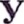 Энергетн-ческаяценностьBiАССаРMgFeОбед679/2005Каша пшеничная1506,64,3835,27213,730,110,021,221620,032,43128-06Суп-лапшадомашняя2502,623,3815,97106.60,0512.50,920.2838,52,430.231035/2002Хлеб пшеничный503,840,4723,63114.170,069.6935,736.630,51288/2017Птица отварная10021,113,6206,250.042039143201,813/2010Салат из  овощей1000,766,092,3867,30,039,521,8540,0213,30,57349/2017Компот из сухофруктов2001,160,347,26196,380,020,85,8446330,96338/2017 Яблоко,1000.40.3110.3145.510,0331916122,3121,0827,55135,58816,29Npe- цептурыНаименованиеблюдMaccaПищевые веществаПищевые веществаПищевые веществаЭнергети-ческая ценностьВитамины, мгВитамины, мгВитамины, мгМинезальные вещества, мгМинезальные вещества, мгМинезальные вещества, мгМинезальные вещества, мгNpe- цептурыНаименованиеблюдMaccaБЖЭнергети-ческая ценностьBАССаРMgFeОбед65/2017Салат из моркови и яблок с яйцом1001,741,1312.2566,10.0719.84,6223.9244,6121,431,47102/2017Супкартофельный с гороховый2505,498,2716.54148,250.235,8342,6888.135,582,05291/2017Плов из птицы26025,3824,2544,61471,250,08601.2656,38249,1359.382.74Хлеб пшеничный501,320,246,6834,85,60,081,4623,2847/2005Банан1001,50,521950,0410828420,02345/2017Компот из свежих фруктов)2000,520,1824,84102,90,0259,423,423,41760,3ПТОГО:35,9535,57125,92918,3N-° ре-цептурыНаименованиеблюдMaccaПищевые веществаПищевые веществаПищевые веществаЭнергети- ческаяценность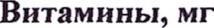 Мннеральные вещества, мгМннеральные вещества, мгМннеральные вещества, мгМннеральные вещества, мгN-° ре-цептурыНаименованиеблюдMaccaЭнергети- ческаяценностьN-° ре-цептурыНаименованиеблюдMacca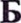 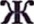 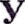 BАССаРMgFeОбед43 2017Салат из овощей1002.67.43.289,80.1129.623,7725,1757,1315,411,16361 2002Суп-хинкал с чесн. соусом250/254,6714,235,861,915,90.2899,09750,050,040,010,860,288,966,5678.64116,511,7215.132,37679/2005Каша гречневая1507,465,6135,84230,450,180,0212,98208,567,53,95268/2017Котлета из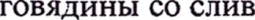 маслом90\514,8521,7812.89309.60,07240,320,3138,83169,250,22.52348Компот из кураги2000,780,0527,63114,80,0160,620,3212,517,120,451035/2002Хлеб пшеничный503,840,4723,65114,170,069,6935,736,630,51ИТОГО48,4343,08109,391032,91№ pe-цептурыНаименованиеблюдMaccaПищевые веществаПищевые веществаПищевые веществаЭнергети-ческая ценностьВитамины, мгВитамины, мгВитамины, мгМинеральные вещества, мгМинеральные вещества, мгМинеральные вещества, мгМинеральные вещества, мг№ pe-цептурыНаименованиеблюдMacca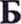 ЖУЭнергети-ческая ценностьBАССаРMgFeОбед49/2017Салат витаминный602,66,2222,1595,70.053,2931,9633,8616,640,57688/2005Макароны отварные1505,524,5226,45168,450,06214,8637,1721,121,11591/2005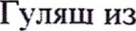 говядины10019,7217,894,76168,20,171,2824,36194,6926,012,3296/2015Рассольникперловый2502,855,521,28146,70,0121,4533,156,7327,11,25350/2017Кисель 2000,440.0734.28139,510,023021,0617,46,430,21Хлеб пшеничный501,320,246,6834,85,60,081,4623,2Итого32,4534,44115,6753,36204 2005Суп рисовый (хорчо)	'2500,183.314,651130.118,3324,9896.9329,451,24288/2017|Птица отварная|100|21,1|13,6||206,25|0,04|20||39|143|20|1,8304/2017|Пшеничная каша|150|3,67|5,42|36,67|186|0,28|27||2,61|61,5|19|0,53349/2017Компот из сухофруктов2001,160,347.26196,380,020,85.8446330,96Хлеб пшеничный|50|1.32|0,24|6,68|34,8|5,80,8|1,46||2|3,2338/2017|Яблоко|100|0,4|0,4|9,67|44,4|0,0310|16|11|9|2,2ПТОГО:28,4923,38183,54794,03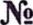 рецептур ыНаименованиеблюдMaccaПищевые веществаПищевые веществаПищевые веществаЭнергети- ческаяценностьВитамнны, мгВитамнны, мгВитамнны, мгМинезальные вещества, мгзальные вещества, мгзальные вещества, мгрецептур ыНаименованиеблюдMacca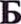 Ж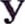 Энергети- ческаяценностьBАССаРMgFeОбед56/2015Салат овощной с яблоками801,580,281035.11,00332,4846,7729,0217.421,8102/2017Супкартофельный с фасолью2505,495,2716,54148,250,235,8342,6888,135,582,05627/2006Рыба запеченная, с томатным соусом(тай)10020.665,383.52145,70,12490,6954.4894,5670,071,4688/2005Макароны отварные е маслом150\105.5214.5226,45168,450,06214,8637,1721,121,11Хлеб пшеничный201.320.246.6834.85.60.081.4623,2342/2017Компот из свежихяблок2000,160,1623,8897,60,011,86,44,43,60,18338/2017Банан1000,40,3110,3145.510,0351916122,31ИТОГО35,1326,1697,38675,41N•. pe- цептаНаименовянне блюдMaccaПишевые ве »«cтвaПишевые ве »«cтвaПишевые ве »«cтвaЭнергетн-ческая ценностьВитамины, мгВитамины, мгВитамины, мгМинеральные вещества, мгМинеральные вещества, мгМинеральные вещества, мгМинеральные вещества, мгN•. pe- цептаНаименовянне блюдMaccaБЖУЭнергетн-ческая ценностьBАССаРMgFeОбед34/2010Салат из свеклыи зеленого горошка6012,514,9146,260,035,8816,7625,1811,140,79128/2006Суп-лапшадомашняя2502,623.3815,97106.60.0512,50,920,2838.52,430,23246/2017Гуляш из отварной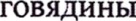 10013,3614,083,271640,011,223,6117,0320,272303/2017Каша перловая1503,024,1621,361350,4113,4104,8412,950,59Зефир пром.приз-ва300,429,8115,51035 2005Хлеб пшеничны403,840,4723,65114,170,0679,6934,776,630,51389/2017Сок абрикосовый2001,225,4105,60,0514,84036200,4ИТОГО:25,4424,6124,36784,13№ pe-цептурыНаименованиеблюдMaccaПищевые веществаПищевые веществаПищевые веществаЭнергети- ческаяценностьВитамины, мгВитамины, мгВитамины, мгМинеральные вещества, мгМинеральные вещества, мгМинеральные вещества, мгМинеральные вещества, мг№ pe-цептурыАССаРMgFeОбед43 2017Салат из овощей1002,67,43,289,80,1129,623,7725,1757,1315,411,16679/2005Каша пшенная1507.465,6135.84230,450.180.0212.98208,567,53,95170/2005Борщ из свежейкапусты с картофелем2501,814,91125,5102,50.0510.2944,3853,2326,251,19301/2010Птица тушеная80/8017,6514,584,72210.05430,0254,5132,920,31,621035/2002Хлеб пшеничный503,840,4723,65114,170,069,6935,736,630.51348Компот из сухофруктов2000,780,0527,63114,80,0160,620,3212,517,120,45ИТОГО33,2729,33222,14839,5